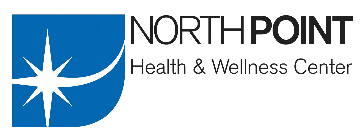 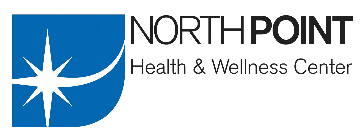 NorthPoint Health & Wellness Center and Hennepin County, in coordination with Thor Development and Estes Funeral Chapel will be expanding the NorthPoint Campus at the intersections of Plymouth and Penn Avenue North. The campus will expand by 74,000 sf. Services will continue during construction.Features of the Campus expansionWhen completed the NorthPoint expansion will:Increase off street parking for patients and employeesIncrease community access to health and wellness services and activitiesIncrease community spaceIncrease employment, training and community educationEnhance green spacesIncrease optimal patient flow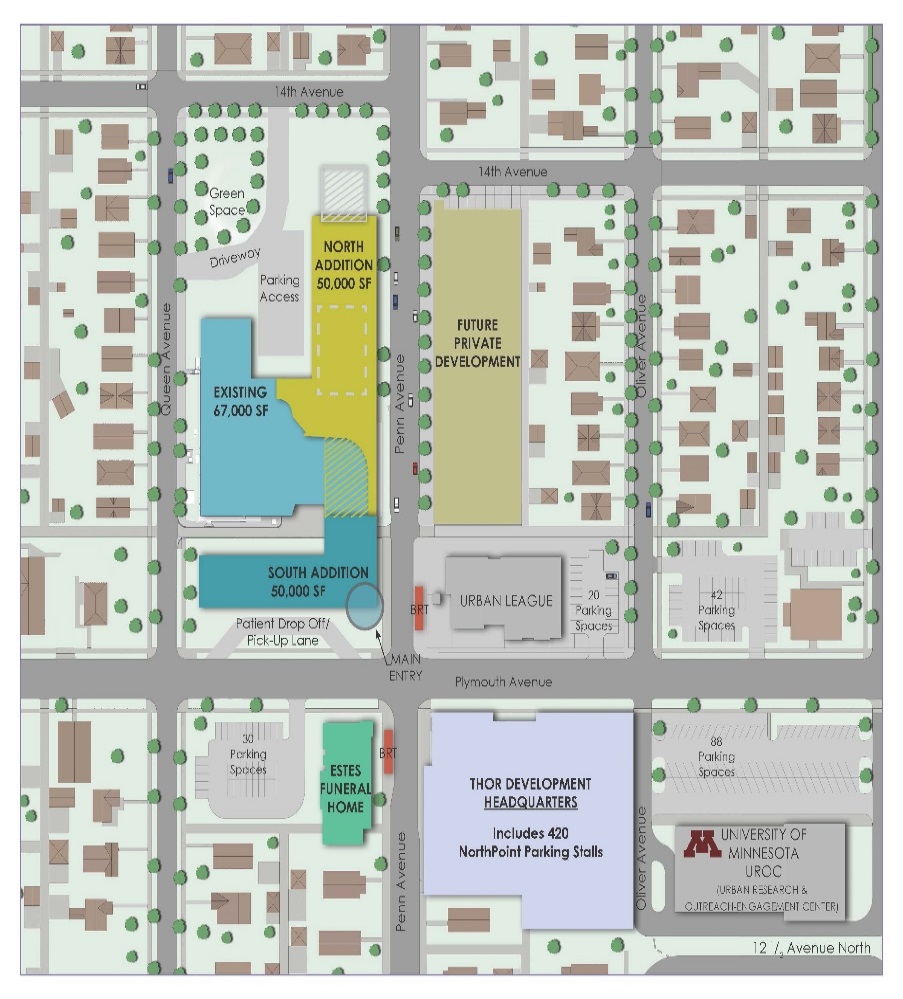 Anticipated building schedule2017 Completing the design of the campus2018  Anticipating that construction will beginContactSherrie SimpsonDirector – Planning, Communication, Engagementsherrie.simpson@hennepin.us612-543-257911.09.16